Ripponden J&I School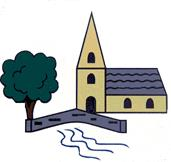 Year 6 Weekly Learning – W/C 15th June 2020This timetable gives an overview of home learning activities, as set by your teacher. In addition to this, teachers in Key Stage Two will continue to email daily with updates and ideas and teachers in Key Stage 1 and Reception will be emailing every couple of days. These email messages will continue to go to children in KS2 and to their parents in R/KS1 and they will be put on the class pages of the website. The message is, as always, to do what you can – there is no pressure from school – but we are here if you need help. GENERAL LINKSPE Links:REAL PE - https://home.jasmineactive.com email – parent@rippondenj-1.com and password rippondenjJoe Wicks - https://www.youtube.com/user/thebodycoach1https://www.youtube.com/user/CosmicKidsYogawww.gonoodle.comGeneral Links: www.Twinkl.co.uk/offerhttps://classroomsecrets.co.uk/free-home-learning-packshttps://www.activelearnprimary.co.uk/English Links:www.phonicsplay.co.ukwww.spellingshed.comhttps://home.oxfordowl.co.uk/for-home/Maths Links:www.Sumdog.comwww.mathshed.comhttps://ttrockstars.comwww.whiterosemaths.comSchool LearningSchool LearningHome LearningHome LearningHome LearningPE Daily Mile – morning break10 min activity pmDaily Mile – morning break10 min activity pmReal PEJoe Wicks Cosmic Kids YogaReal PEJoe Wicks Cosmic Kids YogaReal PEJoe Wicks Cosmic Kids YogaReadingRead chapters 1 and 2 of Kensuke’s Kingdom – catch up for those who haven’t read it.Read chapter 3 of Kensuke’s Kingdom20 minutes daily – read your own book 20 minutes daily – read your own book 20 minutes daily – read your own bookMathsRatio – using ratio termiologyRatio – comparing fractions and ratiosPie Charts 1 (Hamilton Trust – learning from home)Pie Charts 2 (Hamilton Trust – learning from home)Finding the mean(Hamilton Trust – learning from home)EnglishKensuke’s Kingdom – Discuss the characters, brainstorm adjectives to describe. Uplevel sentences about the characters.Kensuke’s Kingdom – Plan to write a letter to Eddie write letters to Eddie.Writing an explanation for how you judged a dance (Hamilton Trust – learning from home)Read and write an explanation – adverbials and conjunctions (Hamilton Trust – learning from home)Read and listen to two poems – write about their features(Hamilton Trust – learning from home)Topic Science – circulatory systemGeography – mapping our local area.Geography – linked to Kensuke’s KingdomLast week many of you shared your fantastic work with me about the oceans and seas.  In chapter 3 of Kensuke’s Kingdom, Michael and his family visit The Azores but no detail is given about these islands in the book.  What can you find out about them?  Which ocean are they in? Which country to they belong to? What language do the people who inhabit the islands speak? What wildlife lives there (animals and plants)? Are there any mountains and rivers? What food do they eat? Can you make a holiday brochure to persuade people to visit the Azores? Think about what type of vocabulary you will need to use to do this.  If people are going to visit the islands, you may need to include details of where they can stay and how they can travel there.  What can they do whilst they are on holiday? I’ll look forward to seeing your work!Geography – linked to Kensuke’s KingdomLast week many of you shared your fantastic work with me about the oceans and seas.  In chapter 3 of Kensuke’s Kingdom, Michael and his family visit The Azores but no detail is given about these islands in the book.  What can you find out about them?  Which ocean are they in? Which country to they belong to? What language do the people who inhabit the islands speak? What wildlife lives there (animals and plants)? Are there any mountains and rivers? What food do they eat? Can you make a holiday brochure to persuade people to visit the Azores? Think about what type of vocabulary you will need to use to do this.  If people are going to visit the islands, you may need to include details of where they can stay and how they can travel there.  What can they do whilst they are on holiday? I’ll look forward to seeing your work!Geography – linked to Kensuke’s KingdomLast week many of you shared your fantastic work with me about the oceans and seas.  In chapter 3 of Kensuke’s Kingdom, Michael and his family visit The Azores but no detail is given about these islands in the book.  What can you find out about them?  Which ocean are they in? Which country to they belong to? What language do the people who inhabit the islands speak? What wildlife lives there (animals and plants)? Are there any mountains and rivers? What food do they eat? Can you make a holiday brochure to persuade people to visit the Azores? Think about what type of vocabulary you will need to use to do this.  If people are going to visit the islands, you may need to include details of where they can stay and how they can travel there.  What can they do whilst they are on holiday? I’ll look forward to seeing your work!Topic French – Les transports lesson 1Art – research animals that live in our environment – sketch in art books.Geography – linked to Kensuke’s KingdomLast week many of you shared your fantastic work with me about the oceans and seas.  In chapter 3 of Kensuke’s Kingdom, Michael and his family visit The Azores but no detail is given about these islands in the book.  What can you find out about them?  Which ocean are they in? Which country to they belong to? What language do the people who inhabit the islands speak? What wildlife lives there (animals and plants)? Are there any mountains and rivers? What food do they eat? Can you make a holiday brochure to persuade people to visit the Azores? Think about what type of vocabulary you will need to use to do this.  If people are going to visit the islands, you may need to include details of where they can stay and how they can travel there.  What can they do whilst they are on holiday? I’ll look forward to seeing your work!Geography – linked to Kensuke’s KingdomLast week many of you shared your fantastic work with me about the oceans and seas.  In chapter 3 of Kensuke’s Kingdom, Michael and his family visit The Azores but no detail is given about these islands in the book.  What can you find out about them?  Which ocean are they in? Which country to they belong to? What language do the people who inhabit the islands speak? What wildlife lives there (animals and plants)? Are there any mountains and rivers? What food do they eat? Can you make a holiday brochure to persuade people to visit the Azores? Think about what type of vocabulary you will need to use to do this.  If people are going to visit the islands, you may need to include details of where they can stay and how they can travel there.  What can they do whilst they are on holiday? I’ll look forward to seeing your work!Geography – linked to Kensuke’s KingdomLast week many of you shared your fantastic work with me about the oceans and seas.  In chapter 3 of Kensuke’s Kingdom, Michael and his family visit The Azores but no detail is given about these islands in the book.  What can you find out about them?  Which ocean are they in? Which country to they belong to? What language do the people who inhabit the islands speak? What wildlife lives there (animals and plants)? Are there any mountains and rivers? What food do they eat? Can you make a holiday brochure to persuade people to visit the Azores? Think about what type of vocabulary you will need to use to do this.  If people are going to visit the islands, you may need to include details of where they can stay and how they can travel there.  What can they do whilst they are on holiday? I’ll look forward to seeing your work!